KAKUKKTOJÁS  1Valamelyik kép nem illik a többi közé.a. Melyik kép nem illik a sorba? Betűjele: 	...........					1...b. Indokold meg a választásodat! 	............................................................................. 	1...					.............................................................................	1...					.............................................................................	1...					.............................................................................	1...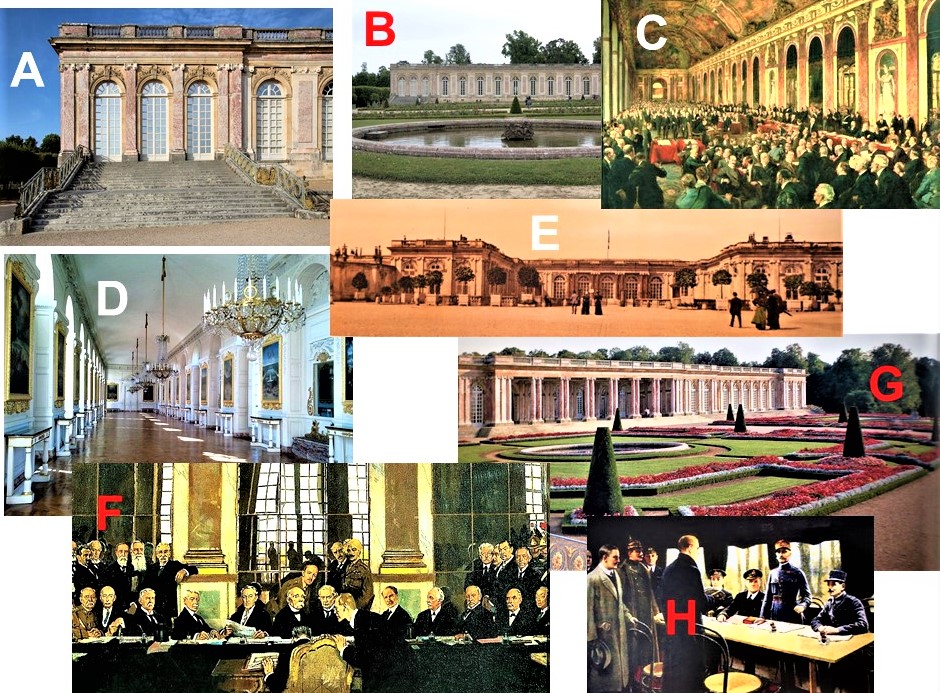 KAKUKKTOJÁS  2Valamelyik kép nem illik a többi közé.a. Melyik kép nem illik a sorba? Betűjele: 	...........					1...b. Indokold meg a választásodat! 	............................................................................. 	1...					.............................................................................	1...					.............................................................................	1...					.............................................................................	1...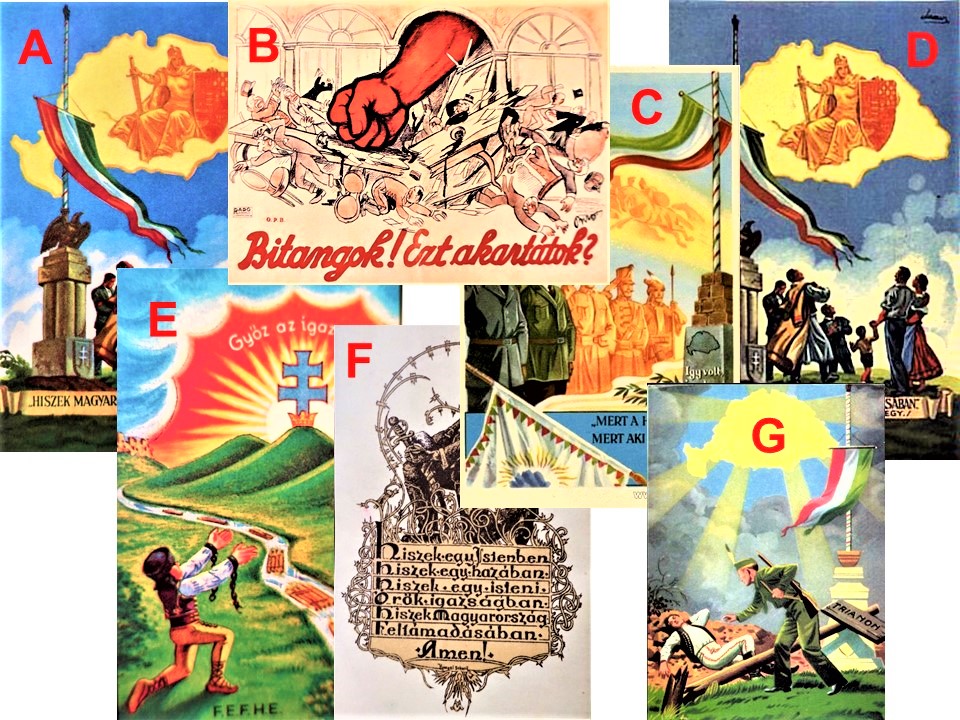 KAKUKKTOJÁS  3Valamelyik kép nem illik a többi közé.a. Melyik kép nem illik a sorba? Betűjele: 	...........					1...b. Indokold meg a választásodat! 	............................................................................. 	1...					.............................................................................	1...					.............................................................................	1...					.............................................................................	1...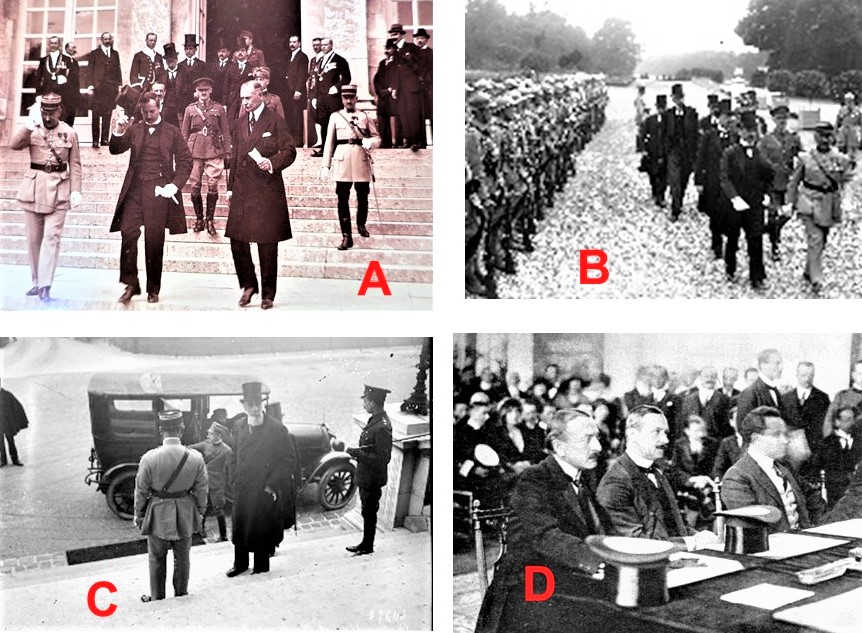 KAKUKKTOJÁS  4Valamelyik kép nem illik a többi közé.a. Melyik kép nem illik a sorba? Betűjele: 	...........					1...b. Indokold meg a választásodat! 	............................................................................. 	1...					.............................................................................	1...					.............................................................................	1...					.............................................................................	1...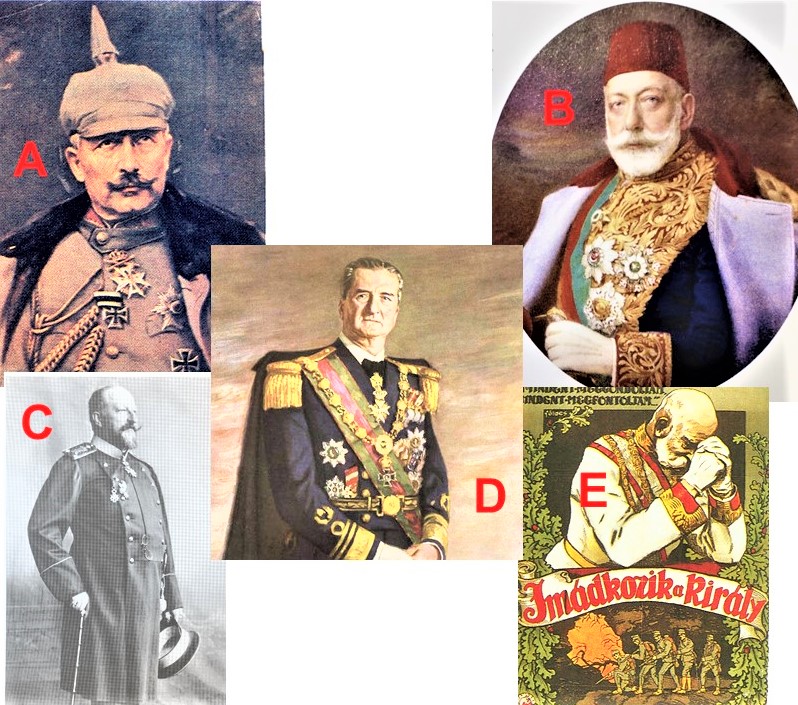 